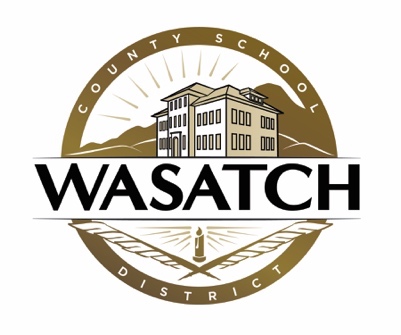 101 East 200 North  Heber City, UT 84032(435) 654-0280  FAX (435) 654-4714www.wasatch.edu101 East 200 North  Heber City, UT 84032(435) 654-0280  FAX (435) 654-4714www.wasatch.eduBOARD OF EDUCATIONBlaik BairdPresidentMark DavisVice PresidentTyler BluthBoard MemberTom HansenBoard MemberCory HolmesBoard MemberSUPERINTENDENTPaul A. SweatBUSINESS ADMINISTRATORKeith JohansenPUBLIC NOTICEAug 6, 2019Notice is hereby given that the Wasatch County School District Board of Education will convene on August 8, 2019 at 5:00 p.m.at the Wasatch Education Center, 101 E 200 N, Heber, UT, 84032  for a closed executive session to discuss the purchase, exchange or lease of real property; and or the character, professional competence, or physical or mental health of an individual.   Section 52-4-5 of the Open Meetings Act identifies the topics that may be discussed in a closed meeting.KEITH JOHANSEN   Business AdministratorWasatch County School DistrictPosted:Wasatch Education Center 8/6/19www.wasatch.eduUtah State Archives 8/6/19http://www.utah.gov/pmn/index/htmlHeber City Municipal Office 8/6/19PUBLIC NOTICEAug 6, 2019Notice is hereby given that the Wasatch County School District Board of Education will convene on August 8, 2019 at 5:00 p.m.at the Wasatch Education Center, 101 E 200 N, Heber, UT, 84032  for a closed executive session to discuss the purchase, exchange or lease of real property; and or the character, professional competence, or physical or mental health of an individual.   Section 52-4-5 of the Open Meetings Act identifies the topics that may be discussed in a closed meeting.KEITH JOHANSEN   Business AdministratorWasatch County School DistrictPosted:Wasatch Education Center 8/6/19www.wasatch.eduUtah State Archives 8/6/19http://www.utah.gov/pmn/index/htmlHeber City Municipal Office 8/6/19